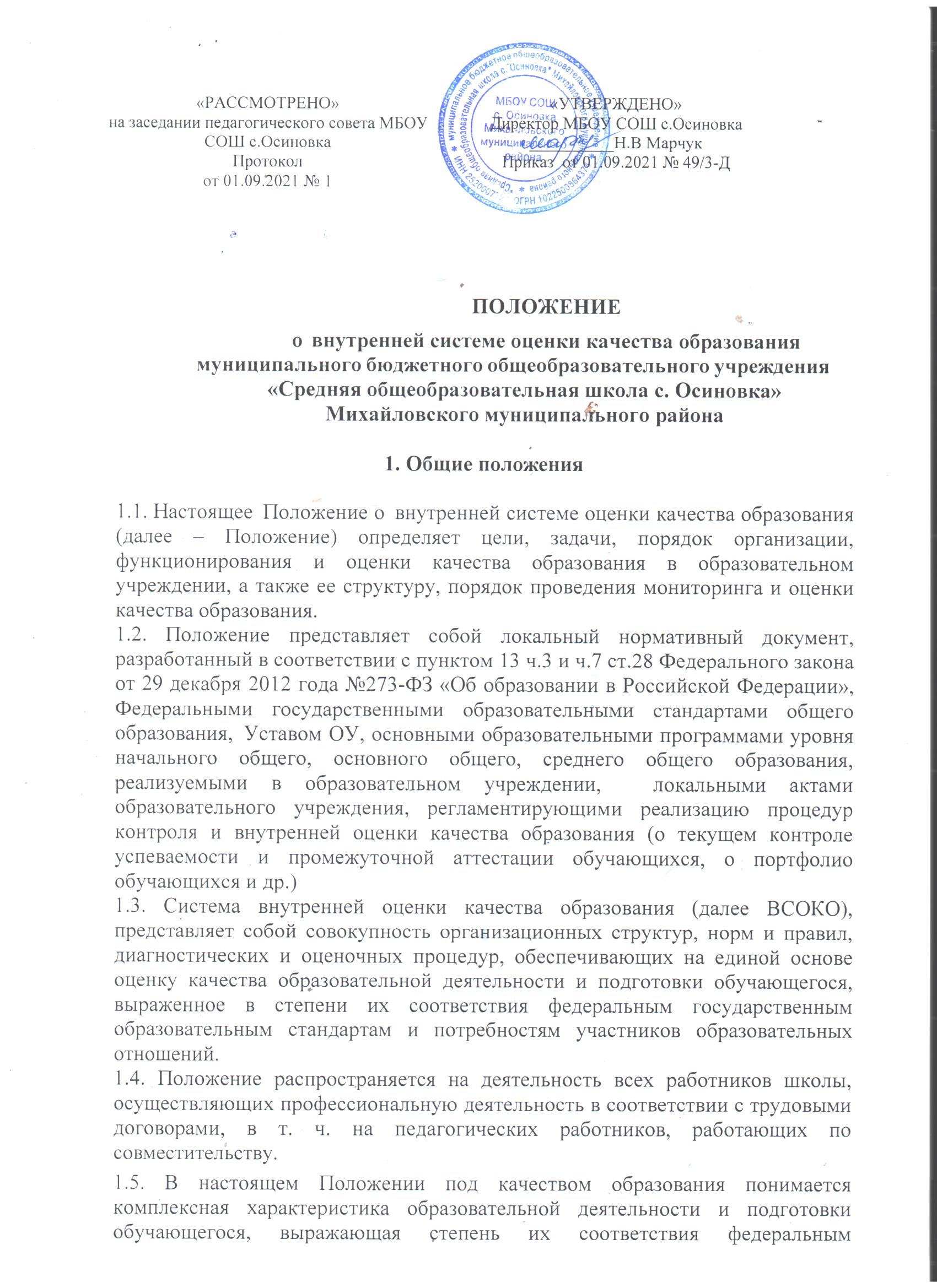  государственным образовательным стандартам, образовательным стандартам, федеральным государственным требованиям и (или) потребностям физического или юридического лица, в интересах которого осуществляется образовательная деятельность, в том числе степень достижения планируемых результатов образовательной программы (Федеральный закон Российской Федерации от 29 декабря 2012 г. N 273-ФЗ "Об образовании в Российской Федерации»)Предметом	внутренней системы оценки качества образования (далее – ВСОКО) является качество образования в МБОУ СОШ с.Осиновка.Направления ВСОКО:    качество образовательных результатовкачество	организации	образовательного	процесса	(образовательных программ)   качество условий реализации образовательных программ.Основные цели, задачи и принципы внутренней системы оценки качества образования (ВСОКО)ВСОКО создается с целью получения объективной информации о состоянии качества образования, его совершенствования и обеспечения контроля.Основными задачами внутренней системы оценки качества образования являются:формирование единой системы оценки состояния образования и своевременное выявление изменений, влияющих на качество образования в учреждении;получение объективной информации о функционировании и развитии системы образования в МБОУ СОШ с. Осиновка, тенденциях изменения и причинах, влияющих на качество образования;предоставление всем участникам образовательных отношений и общественности достоверной информации о качестве образования;принятие обоснованных и своевременных управленческих решений по повышению качества образования и уровня информированности участников образовательных отношений при принятии таких решений;прогнозирование развития образовательной системы в учреждении.В основу внутренней системы оценки качества образования положены следующие принципы:объективности, достоверности, полноты и системности информации о качестве образования;реалистичности требований, норм и показателей качества образования, их социальной и личностной значимости, учета индивидуальных особенностей развития отдельных обучающихся при оценке результатов их обучения и воспитания;открытости, прозрачности процедур оценки качества образования;доступности информации о состоянии и качестве образования для различных групп потребителей;Функциональная направленность внутренней системы оценки качества образованияАдминистрация образовательного учреждения:осуществляет нормативное правовое регулирование процедуры внутренней системы оценки качества образования, устанавливает порядок и формы проведения оценки;устанавливает систему показателей и индикаторов, характеризующих состояние и динамику развития качества образования;принимает управленческие решения по результатам оценки качества образования;определяет схему порядка передачи информации о качестве образования на сайт школы.Методическая и психологическая служба школы:разрабатывает методики оценки качества образования;разрабатывает систему показателей и индикаторов, характеризующих состояние и динамику развития системы качества образования в образовательном учреждении.разрабатывает методические рекомендации для педагогов на основе результатов оценки индивидуальных достижений обучающихся.Система общественной экспертизы качества образования обеспечивает организацию деятельности Управляющего Совета в сфере качества образования, представительство и участие в проведении оценки.Мониторинг и оценка качества образованияМониторинг и оценка качества образования в учреждении проводится по следующим уровням образования:начальное общее образованиеосновное общее образованиесреднее общее образование.Критериями оценки качества образования выступают:индивидуальные образовательные достижения обучающихся;профессиональная	компетентность	педагогов,	их	деятельность	по обеспечению требуемого качества результатов образования;качество организации образовательного процесса;материально-техническое обеспечение образовательного процесса;инновационная деятельность;комфортность обучения;доступность образования;организация питания;состояние здоровья обучающихся;воспитательная работа;финансовое обеспечение;эффективность управления.Оценка качества образования по критериям предполагает:Оценку индивидуальных достижений обучающихсякачество обучения по предметам инвариантной части учебного плана уровням обучения, кратность расположения информации один раз в год;доля учащихся 9-х классов, получивших документ об образовании;доля обучающихся 9-х классов, получивших документ об образовании особого образца;доля учащихся 11-х классов, получивших документ об образовании;доля обучающихся 11-х классов, получивших документ об образовании особого образца (золотые и серебряные медали);доля выпускников продолживших дальнейшее образование;доля выпускников продолживших дальнейшее образование в ВУЗ, а также подтвердившие профиль;доля выпускников, получивших неудовлетворительные результаты ЕГЭ по русскому языку и математике;мониторинговые исследования качества знаний обучающихся 4-х классов по русскому языку, математике и чтению;процент	обучающихся,	достигших	базового	уровня	требований образовательных стандартов по изучаемым предметам;средний балл по итогам года в разрезе предметов по каждому уровню образования;процент выполнения образовательных программ по итогам года в разрезе предметов по итогам полугодия, года по всем предметам учебного плана;социальные показатели качества образования (отчисление, правонарушение);участие и результативность работы в мероприятиях различных уровнях в предметных олимпиадах, конкурсах, соревнованиях, фестивалях, акциях по итогам учебного года.Оценки профессиональной компетентности педагогов и их деятельности по обеспечению требуемого качества образования включает в себя:результаты аттестации;отношение и готовность к повышению педагогического мастерства (систематичность прохождения курсов), участие в методической работе разного уровня;использование современных педагогических методик, приемов и технологий по результатам года;результаты работы в электронном журнале;обобщение и распространение педагогического опыта;мониторинг и прогнозирование образовательных достижений обучающихся (хорошисты, отличники, медалисты, результаты ЕГЭ, победители олимпиад, конкурсов, смотров, фестивалей) по предмету, по классу;разработка индивидуального образовательного маршрута для учащихся испытывающих затруднения в учебе;участие в качестве экспертов ЕГЭ, аттестационных комиссий, жюри и т.д.;личные достижения в конкурсах педагогического мастерства.Оценка организации образовательного процесса включает в себя:результаты лицензирования, аттестации и государственной аккредитации;участие в конкурсах образовательных учреждений.Оценка	качества	материально-технического	обеспечения образовательного процесса включает в себя:наличие и достаточность мультимедийной техники, ее соответствие современным требованиям;программно-информационное	обеспечение,	наличие	Интернета, эффективность использования в учебном процессе;оснащенность	учебных	кабинетов	современным	оборудованием, средствами обучения и мебель;обеспеченность  учебной литературой.Оценка качества инновационной деятельности включают в себя:оценку воздействия инноваций на развитие системы образования в целом;экспериментальная и исследовательская деятельность в образовательном процессе;Оценка комфортности обучения включает в себя:оценку соответствия  охраны труда и обеспечения безопасности (техники безопасности, охраны труда, противопожарной безопасности, производственной санитарии, антитеррористической защищенности) требования нормативных документов;оценку состояния условий обучения требования СанПиН .качество расписания занятий.Оценка доступности образования включает в себя:оценку отчисления обучающихся на всех ступенях обучения (количество, причины, динамика, законность);оценку открытости школы для родителей и общественных организаций.Оценка организации питания включает в себя:определение категории и количества детей, обеспечиваемых льготным питанием;наличие претензий к качеству и ассортименту питания;Оценка состояния здоровья обучающихся включает в себя:регулярность и качество проведения санитарно-эпидемиологических и гигиенических профилактических мероприятий;оценку	заболеваемости	обучающихся,	педагогических	и	других работников;оценку состояния физкультурно-оздоровительной работы (распределение школьников по уровню физического развития, группам риска, группам здоровья, группам физической культуры).Оценка качества воспитательной работы включает в себя:степень вовлеченности в воспитательный процесс участников образовательного процесса;охват обучающихся дополнительным образованием, внеурочной деятельностью;поддержка и укрепление школьных традиций;наличие детского самоуправления, его соответствие различным направлениям детской самодеятельности;удовлетворенность обучающихся и родителей воспитательным процессом и наличие положительной динамики результатов воспитания;наличие положительной динамики в оценке обучающимися в роли школы, класса, учителей, товарищей, удовлетворенности обучением, использованием досуга, отношений с родителями;система стимулирования участников воспитательного процесса.Оценка качества финансово-экономической деятельности включает в себя:анализ штатного расписания;анализ наполняемости классов;анализ сметы по бюджетным ассигнованием на финансовый год и продуктивности использования ее расходной части;оценку управленческих решений, принятых по актам проверок и обследований финансово-хозяйственной деятельности школы вышестоящими и другими организациями;целевое использование финансовых средств.Оценка качества управления включает в себя:степень	удовлетворенности	уровнем	образовательных	услуг	всех участников образовательного процесса;количество	рекламаций,	благодарностей	в	адрес	образовательного учреждения;степень	соответствия	полученных	результатов	деятельности	школы прогнозируемым результатам;соответствие	системы	управления	и	контроля	задачам	развития образовательного учреждения.Результаты внутренней оценки качества образования доводятся до сведения учащихся, учителей, родителей, через родительские собрания, официальный сайт школы, СМИ, материалы самообследования.